363110, Республика Северная Осетия – Алания, с. Михайловское, ул. К. Либкнехта, 84;                                                          тел./ факс: 8(86738) 23-01-06; 23-00-09, http://адм-михайловское.рф, e-mail: s.adm.mix@mail.ruПОСТАНОВЛЕНИЕ№____     									    «03» октября 2022 г.О ПОРЯДКЕ ВЕДЕНИЯ РЕЕСТРА МУНИЦИПАЛЬНЫХ СЛУЖАЩИХ В АДМИНИСТРАЦИИ МИХАЙЛОВСКОГО СЕЛЬСКОГО ПОСЕЛЕНИЯ ПРИГОРОДНОГО РАЙОНА РЕСПУБЛИКИ СЕВЕРНАЯ ОСЕТИЯ-АЛАНИЯВ соответствии со статьей 31 Федерального закона от 2 марта 2007 года № 25-ФЗ «О муниципальной службе в Российской Федерации», постановляю:1. Утвердить порядок ведения реестра муниципальных служащих в администрации Михайловского сельского поселения Пригородного района РСО-Алания согласно приложению к настоящему постановлению.2. Возложить ведение Реестра муниципальных служащих в администрации Михайловского сельского поселения Пригородного района РСО-Алания на специалиста 1-категории Тегетаеву А. А..3. Контроль за исполнением настоящего постановления оставляю за собой.Глава администрацииМихайловского сельского поселения                                                               А. В. ХубаевПриложение к постановлению администрации Михайловского сельского поселения № ___ от «03» октября 2022 г.Порядокведения реестра муниципальных служащих в администрации Михайловского сельского поселения Пригородного района РСО-Алания1. Общие положения1. Настоящий Порядок устанавливает порядок формирования, требования к содержанию и ведению реестра муниципальных служащих в администрации Михайловского сельского поселения Пригородного района РСО-Алания (далее – Реестр).2. Основная цель ведения Реестра – формирование базы данных о муниципальных служащих, замещающих должности муниципальной службы в администрации Михайловского сельского поселения Пригородного района РСО-Алания (далее – муниципальные служащие).2. Порядок формирования и ведения реестра муниципальных служащих3. Ведение Реестра осуществляется по форме согласно приложению к настоящему Порядку на бумажном носителе и в электронном виде.4. Сведения для Реестра готовятся ответственными лицами администрации Михайловского сельского поселения, на основании личных дел муниципальных служащих.5. Сведения представляются два раза в год по состоянию на 01 января и 01 июля текущего года не позднее 15 января и 15 июля соответствующего года.6. В Реестр включаются следующие сведения о муниципальных служащих:а) фамилия, имя, отчество;б) год рождения;в) сведения об образовании (год окончания, наименование образовательной организации высшего образования; квалификация по диплому, специальность или направление подготовки);г) сведения о дополнительном профессиональном образовании (дата поступления и дата окончания, наименование образовательной организации, программа обучения, количество часов);д) уровень профессиональной квалификации (ученая степень, государственные и ведомственные награды, год присвоения);е) общий стаж работы и стаж муниципальной службы, исчисляемый для установления ежемесячной надбавки к должностному окладу за выслугу лет, на дату поступления на должность муниципальной службы;ж) замещаемая должность муниципальной службы и дата назначения на должность;з) дата включения в Реестр;и) группа должностей;к) наименование и дата присвоения классного чина;л) результаты и дата прохождения аттестации;м) сведения о включении (исключении) из кадрового резерва или резерва управленческих кадров.7. Основанием для включения в Реестр является поступление гражданина на муниципальную службу (далее – муниципальная служба).8. При назначении муниципального служащего на должность муниципальной службы, перемещении муниципального на другую должность муниципальной службы, изменении учетных данных в Реестр вносятся соответствующие изменения в течение трех рабочих дней с момента возникновения такой записи в Реестр на основании данных, представленных ответственными лицами администрации Михайловского сельского поселения.9. Информация о муниципальном служащем, уволенном с муниципальной службы, исключается из Реестра с даты увольнения на основании данных, представленными ответственными лицами администрации Михайловского сельского поселения.10. Основаниями для исключения из реестра являются:- увольнение с муниципальной службы;- смерть (гибель) муниципального служащего;- признание муниципального служащего решением суда, вступившим в законную силу, безвестно отсутствующим;- объявление муниципального служащего решением суда, вступившим в законную силу, умершим.11. В случае смерти (гибели) муниципального служащего в период прохождения муниципальной службы либо признания его безвестно отсутствующим или объявления его умершим решением суда, вступившим в законную силу, муниципальный служащий исключается из Реестра с даты, следующей за днем смерти (гибели) или с даты вступления в законную силу решения суда.4. Заключительные положения12. Ответственность за достоверность информации, содержащейся в Реестре, возлагается ответственное лицо в соответствии с постановлением администрации Михайловского сельского поселения №___ от «03» октября 2022 г.Приложение к Порядку ведения реестрамуниципальных служащих в администрации Михайловского сельского поселения Пригородного района РСО-Алания(утв. постановлением администрации Михайловского сельского поселения № ___ от «03» октября 2022 г.)РЕЕСТРМУНИЦИПАЛЬНЫХ СЛУЖАЩИХ В АДМИНИСТРАЦИИ МИХАЙЛОВСКОГО СЕЛЬСКОГО ПОСЕЛЕНИЯ ПРИГОРОДНОГО РАЙОНА РСО-АЛАНИЯУæрæсейы ФедерациРеспубликæЦæгат Ирыстон – АланиГорæтгæрон районы Михаловскы хъæуыадминистраци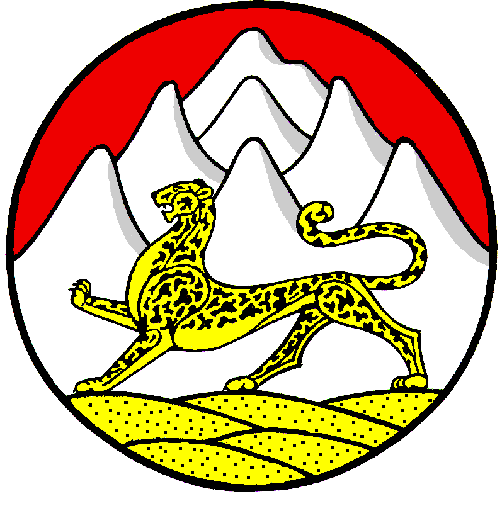 Российская ФедерацияРеспубликаСеверная Осетия – АланияАдминистрация Михайловского сельского поселения Пригородного района №п\пФамилияИмяОтчествоГод рожденияСведенияоб образовании (год окончания, наименование образовательной организации высшего образования; квалификация по диплому, специальность или направление подготовки)Сведения о дополнительном профессиональном образовании (дата поступления и дата окончания, наименование образовательной организации, программа обучения, количество часов)Уровень профессиональной квалификации (ученая степень, государственные и ведомственные награды, год присвоения)Общий стаж работы истаж муниципальной службы, исчисляемый для установления ежемесячной надбавки к должностному окладу за выслугу лет на дату поступления на должность муниципальной службы Замещаемая должность муниципального служащего,дата назначенияДата включения в РеестрГруппа должностейНаименование и дата присвоения классного чина Результаты  и дата прохождения аттестации  Сведения о включении (исключении) из кадрового резерва, резерва управленческих кадров№п\пФамилияИмяОтчествоГод рожденияСведенияоб образовании (год окончания, наименование образовательной организации высшего образования; квалификация по диплому, специальность или направление подготовки)Уровень профессиональной квалификации (ученая степень, государственные и ведомственные награды, год присвоения)Общий стаж работы истаж муниципальной службы, исчисляемый для установления ежемесячной надбавки к должностному окладу за выслугу лет на дату поступления на должность муниципальной службы Замещаемая должность муниципального служащего,дата назначенияДата включения в РеестрГруппа должностейНаименование и дата присвоения классного чина Результаты  и дата прохождения аттестации  Сведения о включении (исключении) из кадрового резерва, резерва управленческих кадров